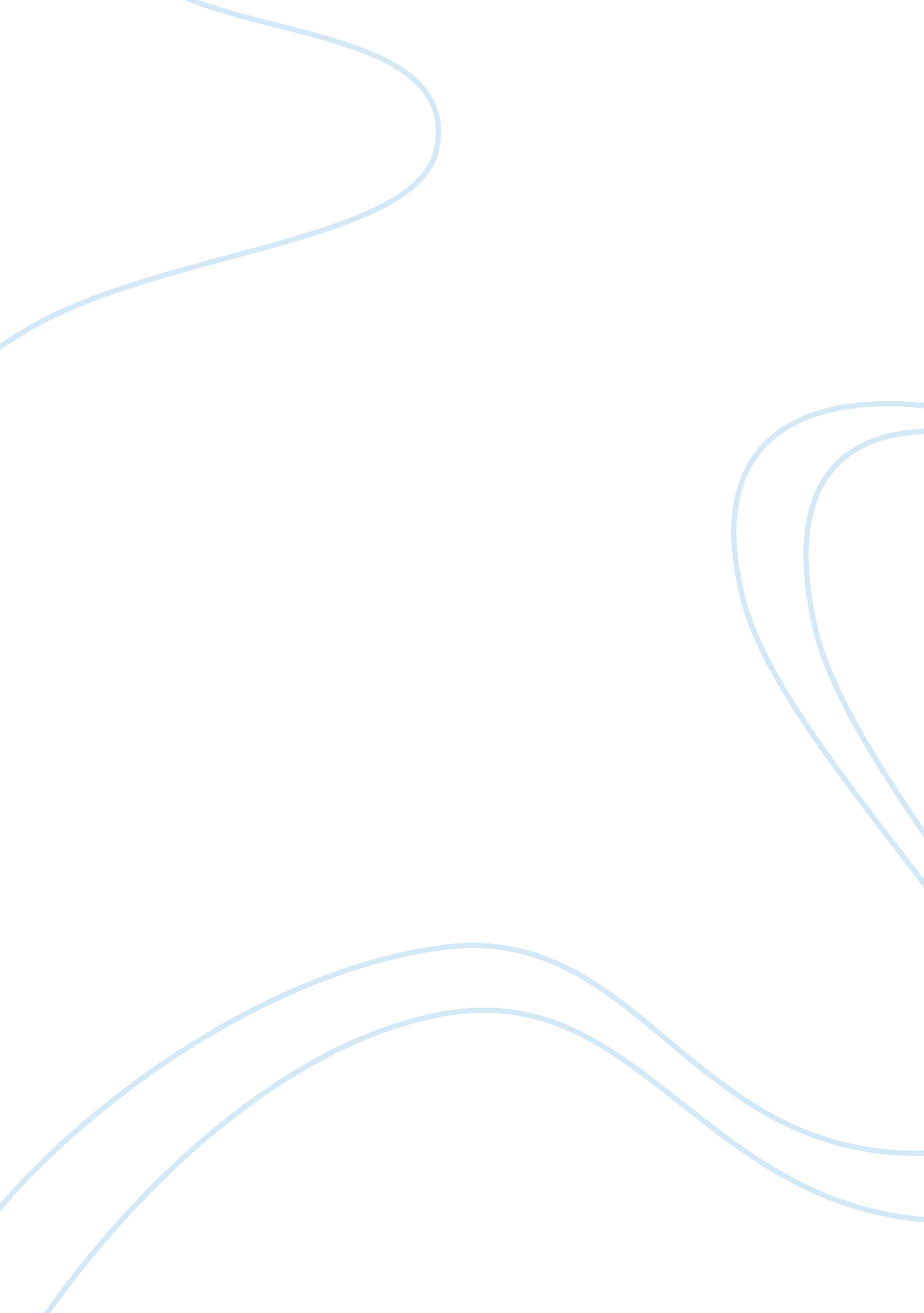 The hunger games and child soldiers: the sad truthEntertainment, Games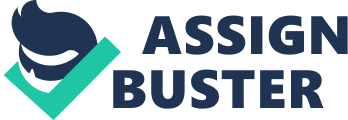 Hunger Games and Child Soldiers: The Sad Truth The Hunger Games, by Suzanne Collins,(Collins) and Child Soldiers are intertwined together because they are both children fighting for their lives. The children are alike because they got executed into being prisoners, that fight to their deaths and kill savagely. The children live similarly because they both have organizations or sponsors helping them get out of their situation. Lastly, the children experience the same emotions because The Hunger Games(Collins) is kind of like a realistic version of child soldiers. The Hunger Games (Collins) and child soldiers think alike because children from both scenarios are fighting for their lives through brutality, hunger, and savageness. The Hunger Games(Collins) and Child Soldiers are intertwined together because they are both children fighting for their lives. The children are alike because they are both prisoners that are forced to fight and kill savagely. The children are similar because they both have organizations or sponsors helping them get out of their situation. Lastly, the children are alike because The Hunger Games(Collins) is kind of like a realistic version of child soldiers. The Hunger Games (Collins) and child soldiers are alike because children from both scenarios are fighting for their lives through brutality, hunger, and savageness. Child Soldiers, like The Hunger Games(Collins), are very alike because they are both young children forced to fight and kill savagely. According to War Child, a reliable organization aimed at saving child soldiers, Child soldiers are kids that are under the age of 18 who are used to fight and kill in wars and for power. (warchild) Children as young as 12 years old fight and kill each other like it’s a friendly game. These children should be learning how to associate with other kids and play at the playgrounds with friends. Instead of normalchildhoodmemories, demonic people such as Joseph Kony corrupt their minds into believing it's tolerable to kill. (Kony 2012, Invisible children inc. ) This flabbergasting organization Invisible Children Inc. , made Joseph Kony famous so he would get caught. According to the child soldiers global report, there is over 300, 000 children in almost every country where there is warfare or conflict happening that still use child soldiers to combat. facts and figures on child soldiers) In The Hunger Games there is 24 tributes every year. (The Hunger Games, Collins). If all the tributes are added up over the years, all the myriad deaths in both The Hunger Games and child soldiers is a drastic tragedy. (collins) Child Soldiers and The Hunger Games are poor children forced to fight fiercely. If the children refuse to fight, they will be killed instantaneously. (The Hunger Games, Kony 2012) These children will do anything to survive even if it means to eradicate their peers who are in the same situation as them, or secretly be in love with someone. Katniss and Peeta, from The Hunger Games, are secretly in love for the cameras to get sponsors, only for survival. (Collins) In The Hunger Games, if the tributes have information about something, the capitol will kidnap them, and turn them into beasts, which then the capital tortures them to death instead of letting them live a profligate death. (Collins) For example, Peeta is kidnapped from the Capitol and is turned into a beast and tries to kill Katniss against his will, a disastrous trick from the Capitol. Collins) Child soldiers and The Hunger Games relate because both the leaders of the child soldiers, and the Capitol, from The Hunger Games, will kill the children if they violate their rules. (Invisible children Inc. , Collins) The Hunger Games and child soldiers are alike because they both have organizations or sponsors who are exasperating to save the adolescents' lives and contribute them stipulations for survival. (Invisible Children Inc. , Collins) In the Hunger Games Katniss has various sponsors sending herfood, medicine, and weapons to help her outlast, and make it out of the games. Collins) The sponsors who send items for the tributes survival, costs a great deal ofmoneyto give to the tributes, even if it’s just a crumb of bread. (The Hunger Games, Collins) Organizations trying to help children get out of being child soldiers are like the sponsors facilitating tributes. Both sponsors and tributes traverse over trying to scoop up money to buy equipment to donate. Some famous organizations, aimed at helping child soldiers get out of being a soldier, are The Invisible Children Inc. , and War child. War Child and Invisible People) Child soldiers, with the help of organizations, can get out of warfare and haveeducation, plus return home safely. (War Child, Invisible Children Inc. ) In The Hunger Games it costs a lot to send to send the tributes gifts from their sponsors. (Collins)The reason this has to do with child soldiers is because the organizations that help children don't have much funds. Ann O Neil, from CNN, thinks the organizations do not have much funds to help child soldiers so they are not as effective as the organizations could be. Ann O'Neill, Cnn, Kids turned into Terrifying Killers) Collins probably got the idea of having sponsors from the child soldiers organizations. Some children who have been through the cruelty and savageness they go through, end up never getting their innocence back. In The Hunger Games, the living tributes have visions of killing each other, which end up haunting them through gruelling, unmistaken mayhem known as a nightmare, which Katniss needs Peeta to help her get through. (Collins)“ I have lost all mydreams, all my hopes for the future, I feel like a dead person”, a former child soldier from the LRA says. War Child) Many tributes from The Hunger Games and child soldiers are troubled for the rest of their life after killing people. (Collins, Kony 2012 video) Child Soldiers is like a realistic version of The Hunger Games. In the novel, Katniss is poor with the rest of the districts compared to the capitol. (Collins) It is like Africa or other places where child soldiers exist with savagery. The children are barely fed and child soldiers sometimes even have to be savage and eat parts of dead children. Facts and Figures on Child Soldiers) There is not words to explain how inhumane both The Hunger Games and the thought of child soldiers are. The idiosyncrasy of the leaders is unbelievable when it results to having children fight. The reason child soldiers are taken more easily is because families live in bad areas frompovertyand they get kidnapped. (Kony 2012 Video) The children are easier to prey on if they are in poverty. In one article on CNN, a child soldier said he couldn't wait to be old enough to get out of being a child soldier so he could be a hitman for drug cartels to put food on the table. Stolen Kids Turned into Terrifying Killers, CNN) This is like The Hunger Games lifers who train their whole lives to be in the games for fame. Lastly, both The Hunger Games(Collins) and child soldiers will do cruel things, because they are so troubled from the society they live in. Lastly, child soldiers and The Hunger Games both hope to get out of their situation. Child soldiers and tributes from The Hunger Games(Collins) don't fight back to their leaders, because there is hope to stop fighting or get out of the arena in The Hunger Games. Collins) Children fighting for their lives who are savagely forced to fight is the realistic version of The Hunger Games. Children fight for their lives through hardships like having the pressure of taking care of theirfamilythrough getting paid of being a child soldier, or in Katniss’s case, making sure she will make it back out of The Hunger Games to be the provider for her family again. (Collins&War Child) Child soldiers and the tributes from The Hunger Games suffer many things, but in the end it comes down to the question of do all humans have savage secretly bestowed in them? The Hunger Games(Collins) and Child Soldiers are intertwined together because they are both children fighting for their lives. The children are alike because they are both prisoners that are forced to fight and kill savagely. The children are similar because they both have organizations or sponsors helping them get out of their situation. Lastly, the children are alike because The Hunger Games(Collins) is kind of like a realistic version of child soldiers. The Hunger Games (Collins) and child soldiers are alike because children from both scenarios are fighting for their lives through brutality, hunger, and savageness. 